山东省价格协会鲁价协会函字（2019）11号关于加强《中国经济导报》宣传报道和征订工作的通知各会员单位：日前山东省发展改革委下发《关于协助做好国家发展改革委所属报刊宣传报道和征订工作的通知》,要求各有关单位积极向《中国经济导报》选送稿件并做好有关订阅工作。现将有关事项通知如下。一、各会员单位要积极利用《中国经济导报》（含中国发展网）央媒平台做好信息宣传工作，及时选送稿件。二、各会员单位要积极做好征订工作。《中国经济导报》国内外公开发行，邮发代号1-184，当地邮局办理订阅。三、有关稿件报送，请与协会秘书处联系。邮  箱：sdjgxh@sina.com电  话：0531—86974977附件：山东省发展改革委《关于协助做好国家发展改革委所属报刊宣传报道和征订工作的通知》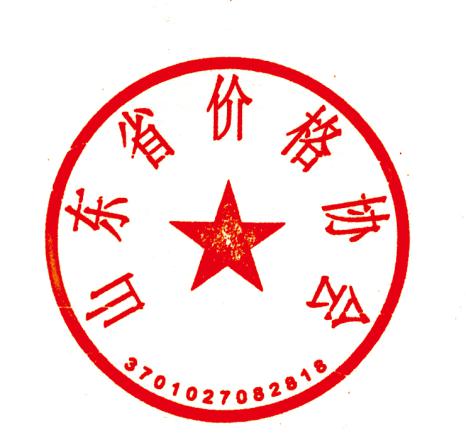 山东省价格协会2019年11月18日附件：山东省发展和改革委员会关于协助做好 2020 年国家发展改革委所属 报刊宣传报道和征订工作的通知各市发展改革委、各有关单位:《中国经济导报》《中国战略新兴产业》《中国经贸导刊》《中国改革报》《宏观经济管理》作为国家发展改革委主管的重要期刊、杂志、内刊，围绕发展改革工作的中心和重点，不断加强宣传引导和政策研究，及时反映各地发展改革的好经验、好做法以及工作中遇到的新问题，营造了良好的舆论氛围。根据国家发展改革委办公厅有关通知精神，请各市发展改革委、有关单位积极支持相关工作?为报纸、杂志、期刊选送文章、评论、消息、调研报告等稿件，并积极组织本 地经济管理部门和企事业单位进行订阅，共同做好发展改革系统的宣传报道和征订工作。《中国经济导报》: (国内外公开发行，邮发代号: 1-184 )联系人:李伟	电话: 010-63691830:《中国战略新兴产业》:  (国内外公开发行，邮发代号:2-186)联系人:李伟	电话: 010-63691830:《中国改革报》: (国内外公开发行，邮发代号: 1-209)联系人:徐鸿友   电话: 010-56805116:《中国经贸导刊》订阅方式联系人:赵文侠	电话: 010-68325580/81;《宏观经济管理》订阅方式联系人:王涛82623721	孙丽雅82623553;附件:1.关于请协助做好 2020 年《中国经济导报》《中国战略新兴产业》杂志宣传报道和征订工作的通知(发改报【2019】39号)2.关于恳请支持《中国改革报》《中国信用》宣传和发行工作的函3.关于请协助做好《中国经贸导干刊》          2020 年组稿和征订工作的通知(发改导刊2019】2 号)4.关于请协助做好2020 年《宏观经济管理》征订工作的通知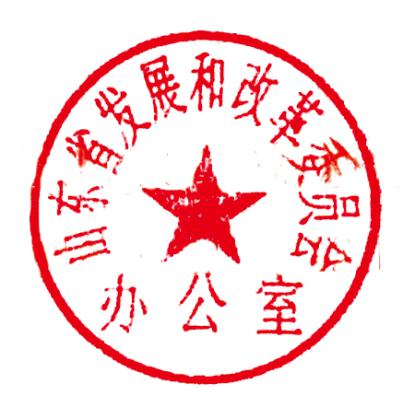 山东省发展和改革委员会办公室2019年11月12日